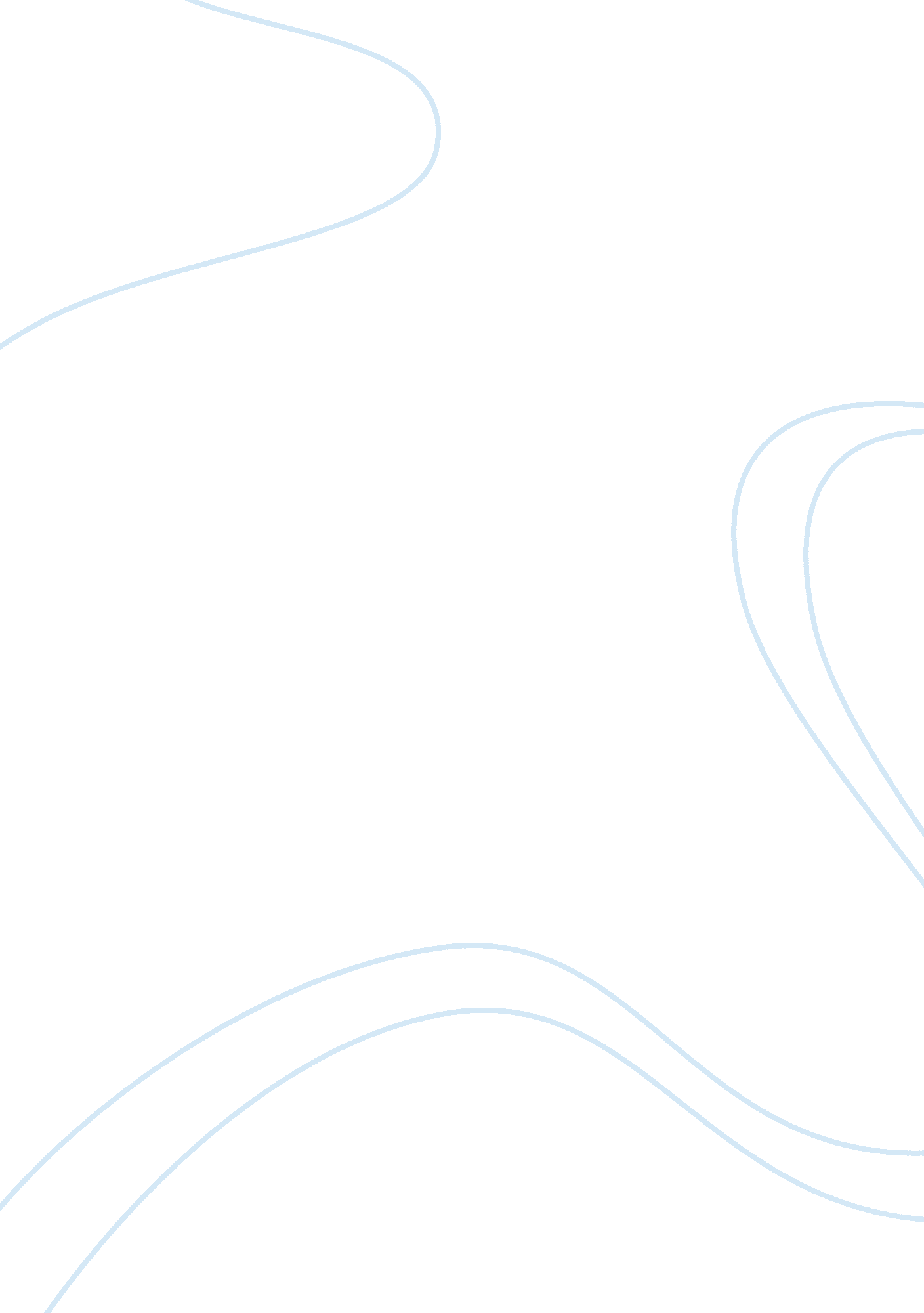 Effect of economic reforms on growth and equity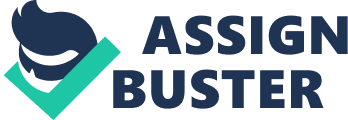 MBA I – RESEARCH ASSIGNMENT Q2. ‘ Economic reforms have taken into account growth but ignored equity.’ Do you agree? Justify your answer. Ans-The term economic reforms broadly speaking indicates necessary structural changes to external events. It needs reduction in country’s defrayment to the amount parallel to its financial gain and thereby reducing its business deficit significantly. They were introduced in 1991 by the congress government LED by P. V Narasimha Rao. Republic of India is that the second quickest growing economy within the world. solely China grew quicker than Republic of India. Previous few years have witnessed rate on top of seven-membered. Throughout the last twenty years Republic of India has transited from a low-income to a middle financial gain country. It might conjointly mean a transition within the lives of the folk. Fast, economical and sustained growth over twenty years would be amid a fast and sustained growth of productive employment that will eliminate disguised state and underemployment in agriculture and informal services. related to this may be elimination of financial condition among families headed by healthy healthy persons. The challenge would be translation of those into reality. Reforms in Republic of India have didn’t concentrate on the tip objectives of development, namely, reduction of financial condition and improvement within the quality of lifetime of bulk of the population. The reforms pursued to this point have bypassed the poor and benefited largely the wealthy and therefore the materialistic segments. Growth is measured in terms of rate of total output of products and services. Distribution of Wealth isn’t measured in terms of economic process. For Example:-our economy grows by 9%(which is as quick as Associate in Nursing economy will grow in one year while not inflicting inflation) creating the country less just because it is shifting resources removed from the poor and to the rich). Most of the financial gain of our country comes from wealthy category solely. Financial gain isn’t distributed equally between poor and therefore the wealthy. therefore economic process isn’t a real indicator of growth of the economy because it doesn’t live financial condition. NEED FOR ECONOMIC REFORMS 1)To Increase business deficit 2)To increase adverse balance of payment 3)Gulf Crises 4)Fall in exchange Reserves 5)Rise in costs 6)Poor performance of PSU’s The reforms within the Nineties within the industrial, trade, and monetary sectors, among others, were abundant wider and deeper. As a consequence, they need contributed a lot of meaningfully achieve higher rates of growth however the advantages of growth haven’t percolated to weaker sections. Economic reforms were `indeed’ vital at the primary part of reworking the economy. However, neglect of agriculture throughout the reform amount has resulted in Associate in Nursing erosion of the expansion base of the economy. throughout this era, public investment in agriculture declined, web addition to irrigated space decelerated, and therefore the flow of institutional credit to the world suffered a blow. Not astonishingly, within the Nineties the annual average rate of agriculture decelerated sharply to a pair of. 6 per cent from five. 2 per cent within the Eighties and therefore the share of agriculture and allied activities within the country’s gross domestic product declined from thirty two. 2 per cent in 1990-91 to a pair of4 per cent currently. However, since seventy per cent of the country’s population continues to rely upon this sector for support, reforms have didn’t build a dent in rural financial condition. If at all, the rural-urban divide has solely widened thanks to the failure to form job opportunities outside agriculture each in rural and concrete areas. There are considerations over the holdup in agriculture and employment generation, post-reform, as conjointly the growing regional disparities and therefore the rural-urban divide. The impoverishment of rural Republic of India is essentially attributed to the massive decline publically investment in agriculture as conjointly the flow of institutional credit to the world. There’s little doubt that the economic reforms to this point pursued have helped the country to beat the severe exchange crisis it visaged in 1991 and gain important resilience against any external shocks. The speed of accelerating inequality between the ‘ haves’ and therefore the ‘ have-nots’, is difficult to miss in school centers like urban center, urban center and metropolis. It’s quite obvious that India’s recent economic process has not trickled all the way down to all-time low. the bulk of the population has been sitting by the sidelines looking the buildings grow taller and therefore the roads get wider. What’s regarding is that there doesn’t appear to be any conjunctive government effort to rectify matters. For the poor, a severe lack of basic health, education and coaching opportunities mean that not solely they are in a very miserable condition these days, there isn’t abundant hope for the long run either. It’s solely a matter of your time once they barter their spades for knives, in a very desperate arrange to liberate themselves from the throes of financial condition. The hierarchy of priorities of latest Indian policy-makers, as an example, privatization has gained control over financial condition reduction. Measures to encourage savings and investment and to push employment are relegated to the background. There’s no denying that the steps towards alleviation and economic process were clearly designed to boost the speed of growth of the economy. However, growth alone isn’t enough. There’s got to make sure that the fruits of growth are equitably distributed. Attention should be paid perpetually to the social dimensions of growth by increasing social services and building a powerful social infrastructure. The priority ought to be destruction of illiteracy and covering the country with primary health care centres and access to safe drinkable. Evidently, all this can’t be done by the personal sector; it might need active state intervention and state funding. In our priorities, we should always aim at elimination of hunger initial and financial condition later and recommend utilization of surplus foodgrains with the Food Corporation of Republic of India for endeavor large food-for-work programmes. The most appropriate programme for the aim may well be micro-watershed development, that may well be undertaken on a colossal scale throughout the country and therefore the bulk of the wages may well be paid in a similar way, namely, foodgrains. On the question of privatization of public sector units, Dr Mujumdar (former Principal consultant, banking company of India) advocates a general approach rather than being unduly psychoneurotic concerning it. As per him, the question to be posed is: Would privatisation in a very specific phase cause bigger potency within the use of resources and promote quicker gross domestic product growth? Further, what you are doing with the take of privatization is as necessary as why you wish to privatise a specific unit or phase of the general public sector. The important economic problems are obfuscated thanks to the emotional and political undertones the controversy has noninheritable . So far, the government has been victimisation the take from privatization to scale back business deficit. This can be counter-productive. Business profligacy as such must be condemned. However the suggestion that such profligacy be balanced by victimisation the take of privatization must be condemned severely. In a trial to duplicate Associate in Nursing American-style economic system in Republic of India, there has been mindless pursuit of a soft rate regime that will eventually have an effect on the savings rate. I am significantly vital of the gross neglect of agriculture by the general public sector banks, post-reform: Nineties was a lost decade for agriculture and rural development usually, with shrinkage of the flow of resources to the agricultural sector, a misconceived rate policy that discriminated against agriculture. The agricultural credit delivery system became a victim of the emergence of a brand new banking culture and rural development and rural employment suffered a blow. The casualties of the new banking culture conjointly enclosed the tiny borrowers, small-scale and little industries, small businesses and therefore the whole vary of establishments concerned in rural credit. If the reforms within the economy within the post-1991 amount have return to amass Associate in Nursing anti-poor image, the approach the monetary sector reforms were enforced are to be darned for it. For the banks currently choose to lend to company elite and high value people and park vast amounts in government securities instead of lend to farmers {and small| and little| and little} and tiny industries. More necessary, the ethical pollution in modern society, adversely affects economic development. I emphasize the necessity for incorporation of a `development conscience factor’ in growth models aimed toward rising the standard of lifetime of the majority of the population. I advocate the necessity to sensitize the youth to the abject financial condition, the dirtiness, disease, cognitive content and illiteracy that surround US. The first part of reforms, that started in 1991, primarily focused on reforms at the Central government level. currently these have to be compelled to be taken to the amount of the States and district native bodies. Nearly forty per cent of our revenue and monetary deficit are thanks to poor State finances. Variety of reforms are needed to enhance the delivery system, too, since all social services like education, health, and then on are delivered at the State level. The State-level reforms are of specific importance to push regional equity, that could be a matter of elementary significance for a federal polity like Republic of India. 